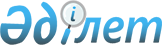 Об образовании Межведомственной комиссии по подготовке к Всемирному Саммиту Организации Объединенных Наций по устойчивому развитию "Рио+10" и разработке Казахстанской Повестки Дня на 21 век
					
			Утративший силу
			
			
		
					Постановление Правительства Республики Казахстан от 15 апреля 2002 года N 430. Утратило силу - постановлением Правительства РК от 19 марта 2004 г. N 345 (P040345)

      С целью эффективной подготовки к Всемирному Саммиту Организации Объединенных Наций по устойчивому развитию "Рио+10", который состоится 26 августа-4 сентября 2002 года в городе Йоханнесбурге (Южно-Африканская Республика) и разработки Казахстанской Повестки Дня на 21 век Правительство Республики Казахстан постановляет: 

      1. Образовать Межведомственную комиссию по подготовке к Всемирному Саммиту Организации Объединенных Наций по устойчивому развитию "Рио+10" и разработке Казахстанской Повестки Дня на 21 век (далее - Комиссия). 

      2. Утвердить прилагаемые: 

      1) состав Комиссии; 

      2) Положение о Комиссии. 

      3. Настоящее постановление вступает в силу со дня подписания.      Премьер-Министр 

     Республики Казахстан 

                                                    Утвержден  

                                        постановлением Правительства 

                                             Республики Казахстан 

                                        от 15 апреля 2002 года N 430                                    Состав 

                     Межведомственной комиссии по подготовке 

            к Всемирному Саммиту Организации Объединенных Наций 

                по устойчивому развитию "Рио+10" и разработке 

                     Казахстанской Повестки Дня на 21 век <*> 

      Сноска. Состав с изменениями - постановлением Правительства Республики Казахстан от 12 сентября 2003 года N 922 . Токаев                  - Министр иностранных дел Республики 

Касымжомарт Кемелевич     Казахстан, председатель; Самакова                - Министр охраны окружающей среды 

Айткуль Байгазиевна       Республики Казахстан, заместитель; 

 

  Брагин                  - директор Департамента правового 

Александр Геннадьевич     обеспечения и международного 

                          сотрудничества Министерства охраны 

                          окружающей среды Республики Казахстан, 

                          секретарь; Исекешев                - вице-министр индустрии и торговли 

Асет Орентаевич           Республики Казахстан; Асанов                  - вице-министр юстиции Республики 

Жакип Кажманович          Казахстан; Жалгасбаев              - директор Департамента 

Нурлан Адельевич          многостороннего сотрудничества 

                          Министерства иностранных дел Республики 

                          Казахстан; Тулебаев                - директор Департамента международного 

Алмаз Кажкенович          сотрудничества и государственных 

                          научно-технических программ Министерства 

                          энергетики и минеральных ресурсов 

                          Республики Казахстан; Ермекова                - заместитель директора Департамента 

Несипбала Абсагитовна     планирования расходов отраслевых 

                          органов Министерства экономики и 

                          бюджетного планирования Республики 

                          Казахстан 

                                                       Утверждено 

                                              постановлением Правительства 

                                                  Республики Казахстан 

                                              от 15 апреля 2002 года N 430                                   Положение 

                   о Межведомственной комиссии по подготовке 

              к Всемирному Саммиту Организации Объединенных Наций 

                 по устойчивому развитию "Рио+10" и разработке 

                     Казахстанской Повестки Дня на 21 век 

                              1. Общие положения       1. Межведомственная комиссия по подготовке к Всемирному Саммиту Организации Объединенных Наций по устойчивому развитию "Рио+10" и разработке Казахстанской Повестки Дня на 21 век (далее - Комиссия) является консультативно-совещательным органом при Правительстве Республики Казахстан. 

      2. Комиссия в своей деятельности руководствуется Конституцией K951000_  Республики Казахстан, законодательными актами Республики Казахстан, актами Президента Республики Казахстан и нормативными правовыми актами Правительства Республики Казахстан, международными соглашениями, ратифицированными Республикой Казахстан, и иными нормативными правовыми актами, а также настоящим Положением. 

                              2. Задачи Комиссии       3. Основными задачами Комиссии являются: 

      1) выработка и внесение предложений в Правительство Республики Казахстан по эффективной подготовке к Всемирному Саммиту Организации Объединенных Наций по устойчивому развитию "Рио+10" (далее - Всемирный Саммит Рио+10) и разработке Казахстанской Повестки Дня на 21 век; 

      2) участие в разработке и осуществление мероприятий, связанных с подготовкой к Всемирному Саммиту Рио+10 и разработкой Казахстанской Повестки Дня на 21 век. 

                      3. Права и полномочия Комиссии       4. Комиссия имеет право в установленном порядке: 

      1) вносить предложения в Правительство Республики Казахстан по разработке Казахстанской Повестки Дня на 21 век и реализации ее пилотных программ и проектов; 

      2) создавать по отдельным вопросам рабочие группы для разработки и внесения предложений по эффективной подготовке к Всемирному Саммиту Рио+10 необходимых материалов, относящихся к компетенции Комиссии; 

      3) привлекать представителей государственных органов и заинтересованные организации, не вошедшие в состав комиссии, для решения вопросов, относящихся к ведению Комиссии; 

      4) запрашивать и получать от государственных органов и иных организаций необходимую информацию и материалы для решения вопросов, относящихся к компетенции Комиссии. 

                 4. Организационная деятельность Комиссии       5. Функции рабочего органа Комиссии возлагаются на Министерство охраны окружающей среды Республики Казахстан. 

      Комиссию возглавляет председатель. 

      Организацию работы, подготовку соответствующих материалов, рекомендаций осуществляет секретарь Комиссии. 

      Заседания Комиссии проводятся по мере необходимости, но не реже одного раза в год. 

      Решения Комиссии принимаются большинством голосов ее членов, оформляются протоколом и носят рекомендательный характер. 

      В случае равенства голосов принятым считается решение, за которое проголосовал председатель. <*> 

      Сноска. Пункт 5 с изменениями - постановлением Правительства Республики Казахстан от 12 сентября 2003 года N 922 . 

                  5. Прекращение деятельности Комиссии       6. Основанием прекращения деятельности Комиссии служат: 

      1) истечение срока деятельности Комиссии; 

      2) выполнение задач, возложенных на Комиссию; 

      3) создание государственных органов или иной комиссии, осуществляющей задачи, которые ранее были возложены на Комиссию; 

      4) иные обстоятельства, которые делают задачу Комиссии невыполнимой либо их исполнение нецелесообразным. 

      7. В случаях наступления обстоятельств, указанных в пункте 6, должностное лицо, которое является председателем Комиссии, либо рабочий орган Комиссии по решению председателя, в установленном Регламентом Правительства Республики Казахстан порядке вносит в Правительство соответствующий проект решения Правительства. 

      Указанный в настоящем пункте порядок применяется и в случае необходимости внесения изменений в состав или функции Комиссии.  
					© 2012. РГП на ПХВ «Институт законодательства и правовой информации Республики Казахстан» Министерства юстиции Республики Казахстан
				